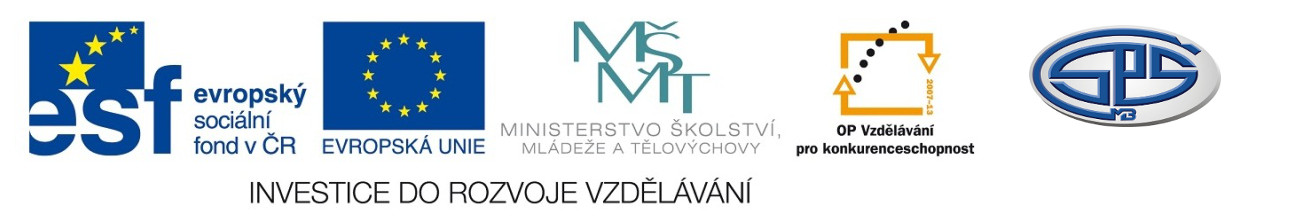 Finanční matematika - test 1RNDr. Iva LiškováStřední průmyslová školaMladá Boleslav, Havlíčkova 456CZ.1.07/1.5.00/34.0861MODERNIZACE VÝUKYAnotacePředmět: matematikaRočník: III. ročník SŠTematický celek: posloupnosti a finanční matematikaKlíčová slova: úrok, úroková sazba, úrokovací období, úvěrForma: testDatum vytvoření: 9. 1. 2014Finanční matematika – test 1V následujících úlohách vyberte všechny správné odpovědi:1)Úrok	a)je odměna věřiteli za půjčení kapitálu	b)je vyjádřen úrokovou mírou	c)se připisuje dlužníkovi k jeho dluhu	d)ani jedna z předchozích možností2)Úroková sazba	a)je pevně stanoven státem	b)je totéž co úroková míra	c)se vyjadřuje v procentech	d)ani jedna z předchozích možností3)Roční RPSN	a)je složená pouze z poplatků za vedení účtu a správu úvěru	b)je reálná procentní sazba nákladů	c)je číslo, které umožňuje vyhodnotit výhodnost nebo nevýhodnost	   poskytovaného úvěru	d)ani jedna z předchozích možností4)Standard 30E/360	a)se nazývá německá metoda	b)se nazývá anglická metoda	c)se nazývá francouzská metoda	d) ani jedna z předchozích možností5)Německá metoda pro výpočet úrokové doby	¨	a)počítá se skutečným počtem dní v měsíci	b)počítá, že každý měsíc má 30 dní	c)počítá se skutečným počtem dní v roce	d)ani jedna z předchozích možností6)Úrokovací období	a)je totéž, co úroková doba	b)je totéž, co doba splatnosti	c)je období, po které je kapitál úročen	d)ani jedna z předchozích možností7)Daň z úroku	a)určuje stát	b)odvádí se státu	c)slouží k výpočtu zdaňovacího koeficientu	d)ani jedna z předchozích možností8)U jednoduchého úročení	a)rostou úroky v závislosti na čase lineárně	b) rostou úroky v závislosti na čase exponenciálně	c)připisované úroky se dál neúročí	d)ani jedna z předchozích možností9)Úvěr	a)je totéž, co půjčka	b)se týká hmotného i nehmotného majetku	c)může poskytovat kdokoliv	d)ani jedna z předchozích možností10)U složeného úročení	a)rostou úroky v závislosti na čase lineárně	b) rostou úroky v závislosti na čase exponenciálně	c)připisované úroky se dál neúročí	d)ani jedna z předchozích možnostíŘešení:1)Úrok	a)je odměna věřiteli za půjčení kapitálu	b)je vyjádřen úrokovou mírou	c)se připisuje dlužníkovi k jeho dluhu	d)ani jedna z předchozích možností2)Úroková sazba	a)je pevně stanoven státem	b)je totéž co úroková míra	c)se vyjadřuje v procentech	d)ani jedna z předchozích možností3)Roční RPSN	a)je složená pouze z poplatků za vedení účtu a správu úvěru	b)je reálná procentní sazba nákladů	c)je číslo, které umožňuje vyhodnotit výhodnost nebo nevýhodnost  poskytovaného úvěru	d)ani jedna z předchozích možností4)Standard 30E/360	a)se nazývá německá metoda	b)se nazývá anglická metoda	c)se nazývá francouzská metoda	d) ani jedna z předchozích možností5)Německá metoda pro výpočet úrokové doby	¨	a)počítá se skutečným počtem dní v měsíci	b)počítá, že každý měsíc má 30 dní	c)počítá se skutečným počtem dní v roce	d)ani jedna z předchozích možností6)Úrokovací období	a)je totéž, co úroková doba	b)je totéž, co doba splatnosti	c)je období, po které je kapitál úročen	d)ani jedna z předchozích možností7)Daň z úroku	a)určuje stát	b)odvádí se státu	c)slouží k výpočtu zdaňovacího koeficientu	d)ani jedna z předchozích možností8)U jednoduchého úročení	a)rostou úroky v závislosti na čase lineárně	b) rostou úroky v závislosti na čase exponenciálně	c)připisované úroky se dál neúročí	d)ani jedna z předchozích možností9)Úvěr	a)je totéž, co půjčka	b)se týká hmotného i nehmotného majetku	c)může poskytovat kdokoliv	d)ani jedna z předchozích možností10)U složeného úročení	a)rostou úroky v závislosti na čase lineárně	b) rostou úroky v závislosti na čase exponenciálně	c)připisované úroky se dál neúročí	d)ani jedna z předchozích možnostíŘešení:1)	a)	b)	c)2)	b)	c)3)	c)4)	a)5)	b)6)	d)7)	a)	b)	c)8)	a)	c)9)	d)10)	b)